‘ROSTROS DEL OLVIDO’María AnguloConcepción Zuasti FernándezGrado en Químicas en 1927. Preparó por libre su Doctorado trabajando en un laboratorio en Paris. Colaboró en los trabajos de la Sección de Electroquímica del INQF  y en la búsqueda de metales sustitutivos en electroanálisis. Republicana, fue represaliada con sentencia en 1937. “La probeta rota”En memoria a Concepción Zuasti Fernández, un homenaje a todas aquellas mujeres cuyos sueños y deseos son aplastados por las labores “propias” de su sexo.Pepa Badiola de MiguelMaría Luisa García-Dorado SeirulloObtuvo el grado en 1917, en Filosofía y letras, y se doctoró, con calificaciones brillantes. La JAE, le concedió una beca para el Bryn Mawr College, en Pensilvania. Primera española en obtener en 1923 una cátedra de instituto para impartir latín. Encarcelada tras la guerra civil, se le permitió impartir clases, pero se le vetó el acceso a puestos de responsabilidad. “Mihi mens libera inest” (Mi mente es libre)No hay barrera, cerradura ni cerrojo que puedas imponer a la libertad de mi mente.              Virginia WoolfBeatriz CastelaMaría Concepción de Aldama PruañoObtuvo el título en Filosofía y Letras en 1930. Posteriormente dedicó su vida a la religión, en el Sagrado Corazón.“The light inside” (La luz interior)Lo excluido y su visibilización. Lo oprimido y su liberación. El conocimiento para cambiar la realidad que decidimos cambiar. La luz en la oscuridad.Puerto ColladoPetra de Prada CantalapiedraCursó con 18 años estudios de análisis matemático, geometría métrica (premio de honor) y cristalografía. Consiguió el título en 1926.“Cristales de la Sabiduría”Su nombre, ligado a la tierra, marcó su destino…Ana CherenoFrancisca Pierna ChofreTitulada en Filosofía y Letras en 1930. Profesora ayudante en la USAL hasta 1933. Profesora de instituto de Lengua y Literatura.“El tiempo nos devuelve…”Una mujer, Mª Francisca Pierna Chofre, a la que el tiempo disuelve, resuelve y… ahora, devuelve.Esmeralda DíazMaría de Maeztu Universidad de Salamanca en el curso 1907-1910, Filosofía y Letras como alumna no oficial. Una de las pocas mujeres que estudiaban en España, excelentes resultados. Se examinó de asignaturas de derecho, con brillantes resultados, pero el Colegio de Abogados de Bilbao le cerró sus puertas, por ello tuvo que abandonar sus estudios.“Lo único que pedimos”                                                                                                                                “Gauza bakarra eskatzen dugu”En defensa de la educación igualitaria.                                                                                                              La libertad de pensamiento y el acceso a la economía social pasan por la educación y la formación.Alberta FafnerMaría Acisclo Tapia VicenteSin rastro de ella, ¿merecía ser sólo un nombre en un registro? “Ídolos rotos”¿Fue? ¿No fue más que un nombre? ¿Qué es ahora?                                                                           ¿De qué se trata esta imagen? De un ser que ha perdido su “estar-allí”.                                                                                 El espacio exterior pierde su vacío. El vacío, ¡Esta materia de la posibilidad del ser!Amalfy FuenmayorMaría Luisa Sánchez BellidoObtuvo el título en Filosofía y Letras en 1934. Llegó a ser catedrática de Lengua y Literatura en Instituto. “Sabiduría en embrión”Imagino que debió salvar innumerables escollos patriarcales…                                                                  Quizás su única estrategia posible fue aletargarse, como un embrión, esperando el momento oportuno para renacer libre.      Rosa GallegoTomasa Oterino SánchezGrado en Filosofía y Letras en 1934, profesor auxiliar en lengua latina. En 1936 aprobó los cursillos de Selección para impartir latín en enseñanza secundaria, pero no se incorporó, perdiendo sus derechos. Tras la guerra opositó a adjuntías de latín y griego en secundaria. Ejerció, entre otros institutos, en el Lucía de Medrano de Salamanca.“O fortuna”  Como la luna, variable de estado - Velut luna, statu variabilis). Símbolo de mujer segura de su formación Misteriosa, variable, plena de recursos en cultura, y abocada a la suerte del destino.Yolanda HerránzMaría Manuela Fernández-Mateos Filosofía y Letras en Salamanca y se doctoró en Madrid. Impartió Lengua y Literatura española y Latín en varios institutos. Continuó su labor docente durante la guerra civil, en el curso 1936-1937. Retomó su trabajo como profesora posteriormente. Fue una de las dos mujeres que se matricularon oficialmente en la década de 1910-1920.“La certeza del deber”.El pasado no ha de borrarse: PENSAMIENTO, FORMACIÓN Y EDUCACIÓN.                                 Comencemos este deber: RECORDAR, RECONOCER Y REDESCUBRIR a las pioneras…Antonia Jaén SánchezPetra Román ArroyoPremio extraordinario en el Grado de Licenciatura en Medicina en 1939.  Oftalmóloga en Salamanca. En 1965 se ratificó su nulidad de su nombramiento para desempeñar la plaza de Oftalmología del Seguro Obligatorio de Enfermedad en Salamanca.“Para tus ojos” a Petra...Ojos para mirar,Y para disfrutar,Ojos para hablar,Y para amar,Ojos para curar…        Amalie LeschampsTeresa Iglesias RecioPionera en los estudios universitarios en Salamanca, antes de la Orden en 1910. Facultad de Medicina de la Universidad de Salamanca en el curso 1906-1907 y obtuvo el Grado de en Medicina en 1913. Ejerció su toda su vida. Se especializó en enfermedades de la mujer. Siempre atendió a los más desfavorecidos.“Restituo”Sólida y frágil. Expuesta al golpe patriarcal, hace honor a su apellido, forjándose un Recio carácter. De ancestros médicos, ¡ella también lo sería!Berta LópezMaría Nieves González BarrioBrillante, estudió Medicina, con beca en la USAL. Se doctoró en 1915. Becada en París en el Instituto Pasteur, y en Estados Unidos. Actividades profesionales en las ramas de pediatría, enfermedades infecciosas y parasitarias, prevención higiénica y dietética, una autoridad en la materia. Dan fe sus publicaciones y las conferencias impartidas.“Una mujer del siglo pasado”Una mujer que, como tantas otras, se vio infravalorada y forzada a dejar su puesto a un hombre menos preparado que ella…” Úrsula MartínIsabel y Mercedes de Vega MartínEstudiaron Filosofía y letras. Profesoras de la Universidad de Salamanca en 1935. Nombramientos sucesivos como auxiliares, Ayudantes o Encargadas de Cátedras vacantes en las asignaturas de Historia de España, Lengua y Literatura Latina, Lenguas Clásicas y Filología Latina. Después de la Guerra Civil se incorporaron a la enseñanza en institutos de Enseñanza Secundaria.“In memorial”Las mujeres necesitamos recuperar nuestro pasado, identidad de seres históricos.                        In Memorial es tributo a las personas involucradas en este intento.Kae NewcombMaría del Carmen Rodríguez FernándezObtuvo la licenciatura en Filosofía y Letras en 1930. Ayudante en clases prácticas de lengua hebrea y arábiga, posteriormente de lengua latina y bibliografía. En 1932 profesora auxiliar de Lengua y Literatura Latina. En 1933 aprobó los cursillos para ejercer como profesora de Latín en 1933.“María del Carmen Rodríguez Fernández”Imaginando su vida, creo un pacto con su memoria.Tantum Praetermissa Moriuntur.  Solo muere lo que se olvida.María OrtegaMaría Luisa González RodríguezTítulo en Filosofía y Letras en 1922. Estudió Archivos y Bibliotecas en Madrid, pasando por la Residencia de Estudiantes, mantuvo amistad con Lorca, Buñuel, Dalí, Teresa León, Pepín Bello. Exiliada en Francia tras, en contacto con Éluard, Aragon y Breton. Su vida fue azarosa, siempre en la sombra, lucho por la independencia de la mujer.“Existencia”La libertad de la mujer en el siglo XX es el control de la natalidad y la independencia económica. Éste es el pensamiento en el que me inspiro para mi obra.Claudia OspinaJosefa junquera SalvadorSe licenció en Medicina y aparecía como colegiada en el colegio de médicos. Sin embargo, nunca llegó a ejercer su profesión.“La rebelión de los recuerdos”A veces la conciencia se rebela y devuelve lo perdido. Cuando un recuerdo vuelve al corazón, vuelve también a la historia. Salud ParadaMaría Dolores Gómez MolledaPrimera mujer en ocupar el puesto de rectora en funciones de la Universidad de Salamanca durante un año, 1979-1980. Durante su mandato abrió la casa-museo de Unamuno a los investigadores. Ha escrito obras sobre la Reforma en España, sobre Unamuno, sobre la Institución libre de enseñanza, entre muchas otras.“Al hilo de la excelencia”Hacer Historia al hilo de la excelencia.Concha SáezMagdalena Garretas Sastre Grado en Filosofía y Letras en 1934. Licenciatura con Premio Extraordinario. Auxiliar en lengua y literatura Griega, auxiliar de Unamuno. Encargada de cátedra vacante en esa asignatura. En 1941 fueron invalidados los nombramientos de la República. Opositó a cátedras de instituto de griego. Enseñó hasta su jubilación en 1982.“Reconstrucción”Encajando las piezas reconstruyo su memoria. Inmersa en la Antigua Grecia, generosamente, nos ofreció sus saberes.Maitena ServajeanLucía (Luisa) de MedranoNacida en 1484, se formó en la Corte de Isabel la Católica, quien se encargaba de que muchas mujeres de la Corte recibiesen clases en latín. En 1508, Lucía (Luisa) de Medrano ocupó la Cátedra de Lenguas Clásicas de la Universidad de Salamanca, convirtiéndose así en la primera catedrática de la historia."Lucía Luisa Light"La pluma como espada. La oratoria para ser. La lengua para navegar, los pinceles para la memoria. La liberación, tu honor.Michiko TotokiVicenta Maldonado CharroÚnicamente tenemos de ella una foto en una Orla de la Facultad de Filosofía y Letras de 1930.  “En ti…”“Anhelaban no pecar de ignorancia,A pesar de la indolencia desigualitariaTengo una gran estrella charra y mantendré la fe en la CreaciónA pesar de mi sombra transparente de emoción”Tonia TrujilloJuana María García-Revillo GarcíaTitulada por la Universidad de Salamanca en 1931. Estudió Filosofía y letras.“Meus Firmissima”“Visibilidad y justicia al trabajo y esfuerzo de tantas mujeres que, a lo largo de la historia, han sido silenciadas y olvidadas”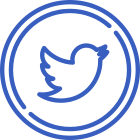 @usal 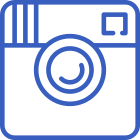 @usal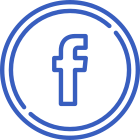 Universidaddesalamanca@VIIICentenario @viiicentenarioVIIIcentenario